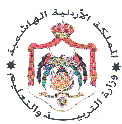             مديرية التربية والتعليم للواء الجامعة                                                         مدرسة علي رضا الركابي الأساسية للبنين                                                                   التاريخ :          /  6  / 2023             	                                                                                                                            الوقت :  ساعة                                  الاختبار النهائي                                                           الفصل الدراسي الثاني                  العام الدراسي  2022  /  2023اسم الطالب  ...................................................   المادة :  تربية اسلامية    الصف : الثامن            الشعبة             (      )السؤال الاول: ضع اشارة صح امام العبارة الصحيحة واشارةْ خطأ امام العبارة الخاطئة في ما يلي:                          (15 علامة)  رغب الاسلام في التحلي بخلق الصبر وحث المسلمين عليه                         (       )  الاردنيون امام القانون سواء لا تمييز ببينهم بالحقوق والواجبات                  (       ) اوجب الاسلام على المواطنين الدفاع عن الوطن والمحافظة عليه                  (       ) المنبر هو مكان يقف عليه الامام اثناء القاء خطبة الجمعة                            (       ) لا يجوز لنا التنمر بكافة اشكاله على الآخرين لان هذا يسبب ايذاءً نفسيا لهم      (      ) المخدرات هي موادٌ ضارة تفقد العقل قدرته عل الادراك والتمييز وتضر بالصحة (       ) من الاصناف التي تجب عليهم الزكاة الفقراء والمساكين                               (       ) اتصف عمر بن عبد العزيز بعدة صفات منها الزهد والتواضع                         (      ) لا يوجد قيمة للمال في نظر الاسلام؛ لان الدنيا زائلة                                    (       )   مدة لبث أهل الكهف في كهفهم هي اربعمائة سنين                                    (       )  السؤال الثاني( أ) :اقر الاسلام مجموعة من الحقوق للعمال أذكر اربعة منها:                                              (8 علامات)4-   ب- ما هي نتائج معركة بدر الكبرى:                                                                                               (7 علامات)السؤال الثالث:أذكر مثالاً واحداً على كل مما يلي:                                                                        (15 علامة)المد اللازم الكلمي المثقل:  المد اللازم الكلمي المخفف: التوكل على الله تعالى: مد الصلة الصغرى:  مد الصلة الكبرى: السؤال الرابع:أكمل كتابة الآية الكريمة الآتية: ((واذ اعتزلتموهم وما يعبدون الا الله.....................الى قوله تعالى ومن يضلل فلن تجد له وليا مرشدا)).                                                                                                                      (10 علامات)السؤال الخامس(أ) :أكتب اربعاً من سنن الاغتسال:                                                                                   (10 علامات)  ب-أكتب اثرين من آثار الايمان بأسماء الله الحسنى:                                                                                  (5 علامات) السؤال السادس:أكتب اربعةً من أنواع النجاسات:                                                                                 (10علامات)انتهت الاسئلة